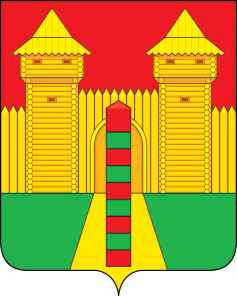 АДМИНИСТРАЦИЯ  МУНИЦИПАЛЬНОГО  ОБРАЗОВАНИЯ «ШУМЯЧСКИЙ   РАЙОН» СМОЛЕНСКОЙ  ОБЛАСТИПОСТАНОВЛЕНИЕот 12.04.2023г. № 138          п. ШумячиВ соответствии со ст. 37 Градостроительного кодекса Российской Федерации, классификатором видов разрешенного использования земельных участков, утвержденного приказом Федеральной службы государственной регистрации, кадастра и картографии от 10.11.2020г. № П/0412, Правилами землепользования и застройки Шумячского городского поселения Шумячского района Смоленской области, на основании служебной записки Главного специалиста Отдела экономики и комплексного развития Администрации муниципального образования «Шумячский район» Смоленской области                    Н.Н. Андреенковой от 10.04.2023г. № 520	Администрация муниципального образования «Шумячский район» Смоленской области	П О С Т А Н О В Л Я Е Т:1. Изменить вид разрешенного использования земельного участка с кадастровым номером 67:24:0190147:29, площадью 451 кв. м, расположенного по адресу: Российская Федерация, Смоленская область, Шумячский район,                   п. Шумячи, ул. Санаторная школа, вблизи д.2 с «под сады, огороды, палисадники» на вид разрешенного использования земельного участка «для ведения личного подсобного хозяйства (приусадебный земельный участок)».2.  Направить настоящее постановление в Управление Федеральной службы государственной регистрации, кадастра и картографии по Смоленской области для внесения соответствующих изменений в кадастровую документацию.Глава муниципального образования «Шумячский район» Смоленской области                                         А.Н. ВасильевОб изменении вида разрешенного использования земельных участков 